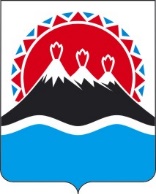 П О С Т А Н О В Л Е Н И ЕПРАВИТЕЛЬСТВАКАМЧАТСКОГО КРАЯПРАВИТЕЛЬСТВО ПОСТАНОВЛЯЕТ:1. Внести в пункт 3 части 3 постановления Правительства Камчатского края от 01.12.2023 № 594-П «Об утверждении Положения об Администрации Губернатора Камчатского края» изменение, заменив слова «часть 1 постановления» словами «часть 1 приложения к постановлению».2. Настоящее постановление вступает в силу после дня его официального опубликования. Действие настоящего постановления распространяется на правоотношения, возникшие с 2 декабря 2023 года.[Дата регистрации] № [Номер документа]г. Петропавловск-КамчатскийО внесении изменения в часть 3 постановления Правительства Камчатского края от 01.12.2023 № 594-П «Об утверждении Положения об Администрации Губернатора Камчатского края»Председатель Правительства Камчатского края[горизонтальный штамп подписи 1]Е.А. Чекин